День Памяти Жертв Беслана  3, 4 сентября в актовом зале лицея состоялась линейка, посвященная  Дню Памяти жертв Беслана для учащихся 5-х, 6-х классов.       Прошло 11 лет, но события до сих пор заставляют содрогаться всех людей, знающих, помнящих и скорбящих об этих ужасных днях. До сих пор, щемит сердце, по всему телу пробегают мурашки, а в глазах темнеет от жутких представлений и воспоминаний того года. Никто не знает, что будет завтра, послезавтра или даже через минуту. Поэтому мы будем вечно помнить о фактах, числах и событиях того дня, как о страшной войне, не угасающей в сердцах людей. Для всей России этот день стал днем общенациональной скорби, а дата 3 сентября объявлена Указом президента России Днем солидарности в борьбе с терроризмом.    Учащиеся на линейке вспомнили о трагических событиях в Беслане, почтили память погибших минутой молчания.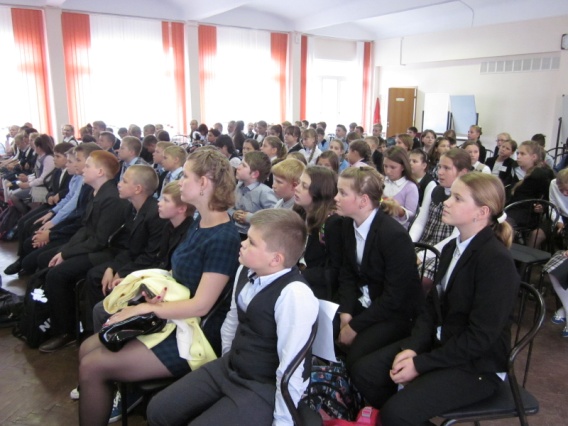 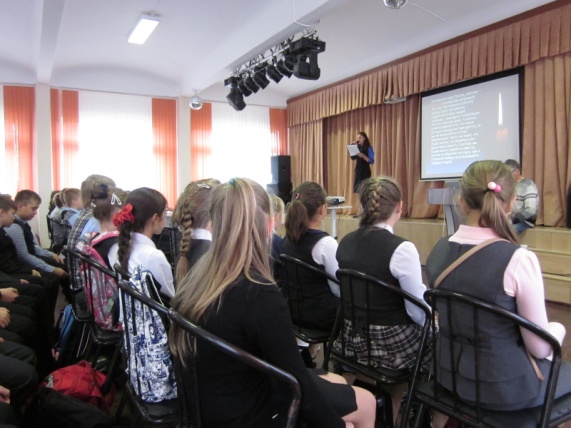 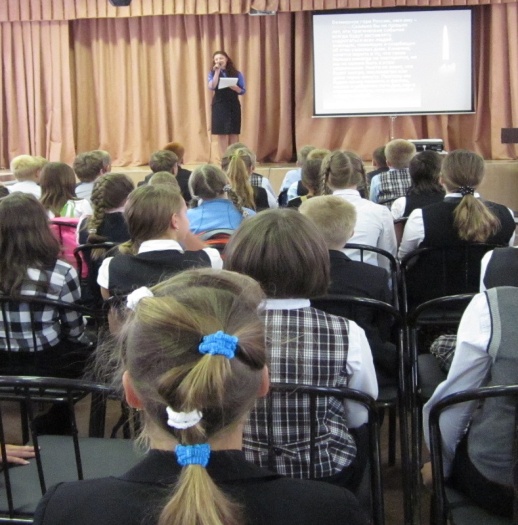 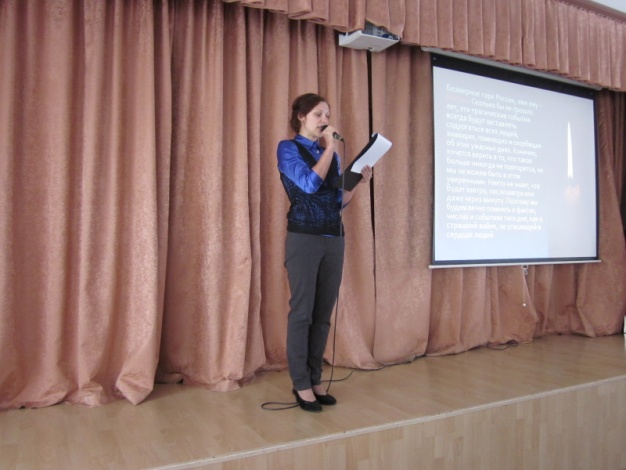 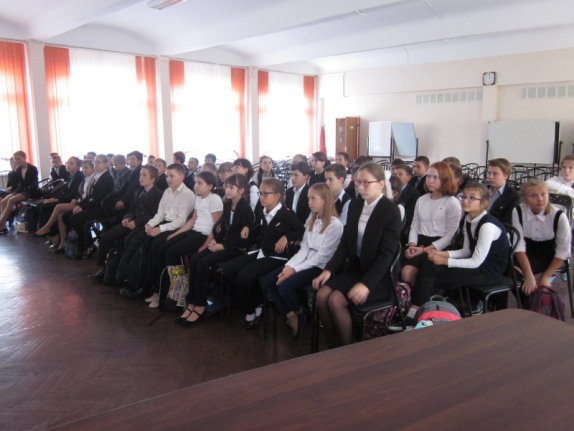 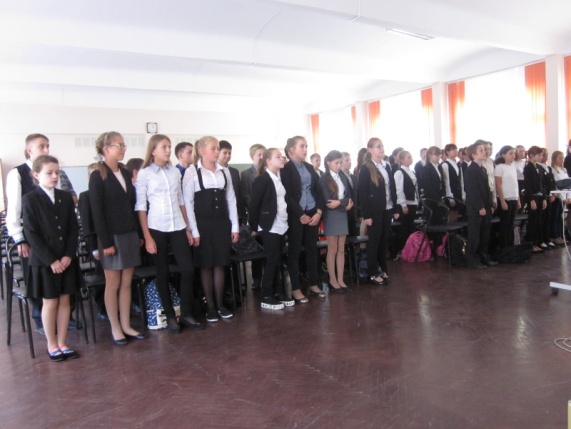 